GO klub Olomouc  pořádá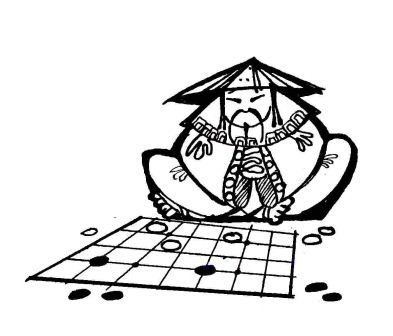 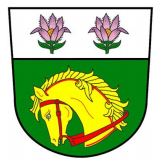                                     10. turnájek u vody – Grygov                                                                    5.- 9.  července  2023Místo konání:         -  Pískovna Grygov, 2 km od železniční stanice Grygov, 7 km od Olomouce            Viz mapa na konci pozvánky.         -  GPS:  49° 31´ 43“,  17°17´01“  (49.528584,  17.283489)Program:             -  Hlavní turnaj ve středu a čtvrtek  na 5 kol 60 min. a rychlé byoyomi, MC Mahon,            nebo redukovaný handicap dle tříd účastníků. 1. kolo startuje ve středu v 10;00 hod.            Registrace do 9;30.hod. Turnaj není zařazen do žádné celoroční soutěže.            -  v dalších dnech, pátek až neděle, plánujeme turnaj s kartičkami na gobanu 13x13,                a jiné hry.                      -  Příjezd na turnájek možný již v úterý 4. července od cca. 17 hodin.Ubytování:            -  V těsné blízkosti hracích prostor, ve vlastních stanech, pod širákem, nebo v budově            (nutno domluvit předem se Zdeňkem Kratochvílem – omezená kapacita-) .                                                                            V případě nepříznivého počasí možnost přespání pod střechou.           V případě dotazů na možnosti ubytování  kontaktujte Zdeňka Kratochvíla.            -   K dispozici jedna Toi-Toi-ka a společná sprcha  (teplá voda dle vytíženosti               100 l bojleru).    Zatopená štěrkovna svádí  ke koupání či  vyblbnutí. Na pozemku je           k dispozici ohniště a  gril.   Hudební  nástroje a sportovní náčiní berte s sebou,            rádi se něco přiučíme.           -   Komu to nevyhovuje, ať si sežene nějaký INTER hotel v Olomouci a okolí Stravování:          Základní potraviny (chléb, máslo, salám, sýry, maso na gril,…) bude možné zakoupit na         místě, nebo objednat.                      K dispozici budou snídaně, obědy budeme stejně jako vždy objednávat (kdo zde byl tak to zná, kdo nebyl, pozná), večeře formou grilování a opékání. Pitný režim bude zajištěn z  místního baru, k dispozici máme alko i nealko, točíme pivo i limo.Kapacita akce:          -  Vzhledem k omezeným prostorám a kapacitě sociálních zařízení je akce vyhrazena           přednostně pro hráče olomouckého GO klubu a dále jen pro zvané hráče.  - Pokud jste se dozvěděli o vyjímečnosti naší akce a chcete přijet?            Přihlaste se k akci na Facebooku (GO klub UP Olomouc)            a my podle kapacity vaší účast   potvrdíme/zamítneme.          -  Přihláška =  registrace u Václava Göbla - nebo Zdeňka Kratochvíla – kontakt- viz níže.Ceny:          -  Ubytování: stan - 50,- kč / osoba / noc  ubytování v budově -  150,- kč  /osoba/ noc:              V budově je omezená kapacita - pouze deset volných lůžek. (kdo dřív objedná………)          -  Startovné na hlavní turnaj.  --- 120,- kč  / hráči, do 15 roků   --- 60,- kč.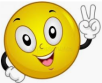           -  Ocenění pro (nejen) nejlepší hráče věcné, nebo. (jako vždy něco vymyslíme)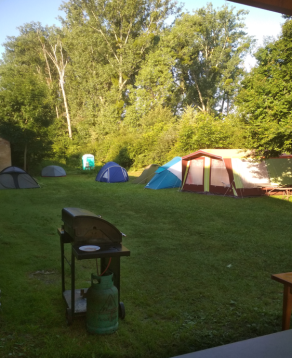 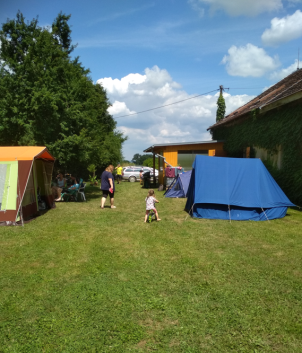 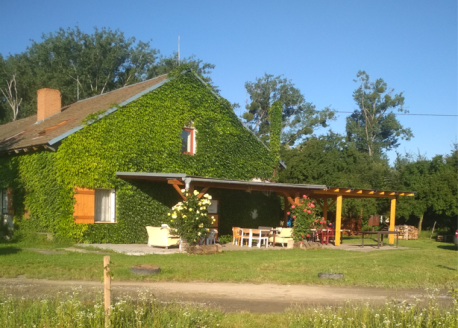 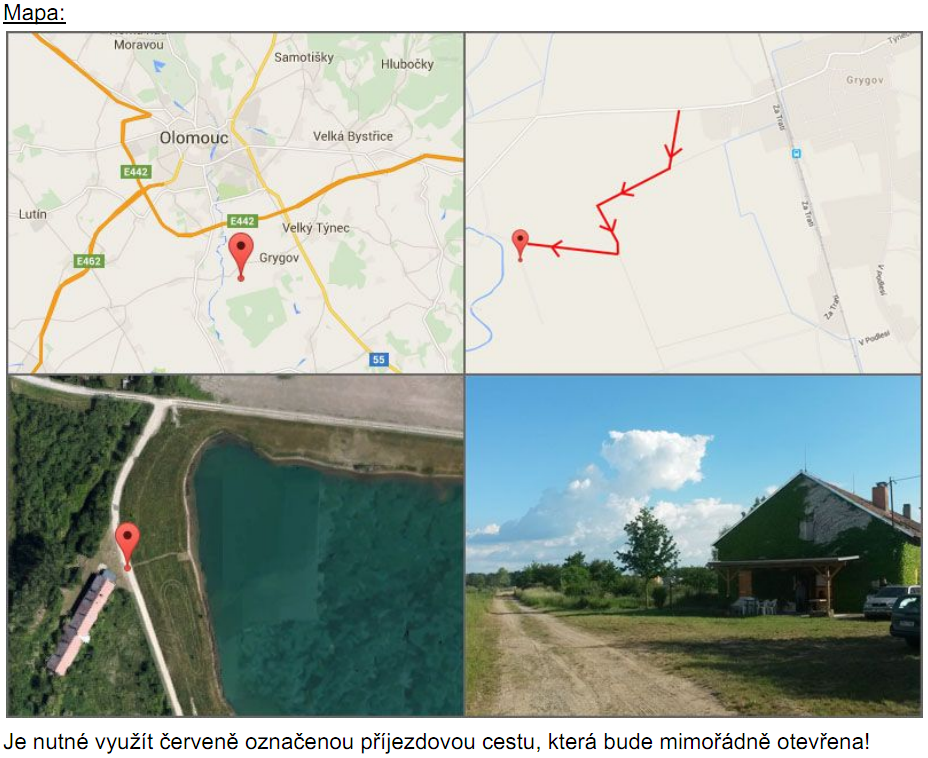 Kontakty:                       -  Václav Göbl:   tel. 604 947 622,    email:  vaclavgobl@seznam.cz            -  Zdeněk Kratochvíl:  tel. 605 268 455, 607 437 406,  email: z.krato@seznam.cz                                                                                            